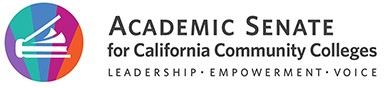 Career and Technical Education Leadership CommitteeDecember 8, 20212:00 pm-4:30 pmAgendaMembers Present: Juan Arzola (chair), Ginni May (2nd), Amar Abbott, Stephanie      Clark, Christie Dam, Rich Harlan, Brian Palmiter, Sharon Sampson, Lynn ShawGuests:Call to Order and Approval of Agenda:Previous meeting minutes approval: Announcements:Status of Previous Action Items (see below)CTE Liaison Memos – Preparation for January Memo:UpdatesCTE Coffee Hours:January 13, 2022 | 10:00am to 11:00am
CTE Coffee Hour - DEI - host Sharon Sampson
Register for DEIFebruary 9, 2022 | 9:00am to 10:00am
CTE Coffee Hour - CBE - hosts Leticia Barajas and Brian Palmiter
Register for CBE 
 
March 11, 2022 | 11:00am to noon
CTE Coffee Hour - Teaching with Technology - host Amar Abbott
Register for Teaching with Technology
 
April 27, 2022 | 9:00am to 10:00am
CTE Coffee Hour - Double Duty Gateway Courses - host Stephanie Clark
Register for Double Duty Gateway CoursesCTE Liaison Chats:Career and Noncredit Education Institute planningGoogledrive: https://drive.google.com/drive/folders/1_6gz1rfEJe8de23CfpsPX9fXFJMOtB78?usp=sharingACTION – Theme: Student-Centered Change: A Holistic ExperienceRecommended by NCPTCE Committee based on the CTELC recommendation of Student-Centered Change: A Holistic TransformationBreakout Sessions/General SessionsEvents2022 Part-Time Faculty Institute – Virtual Event February 10-11, 20222022 Accreditation Institute – (Hybrid TBD) Event February 24-26, 20222022 Spring Plenary Session – Hybrid Event April 7-9, 20222022 Career Noncredit Education Institute May 12-14, 2022 Westin South Coast PlazaAdjournmentStatus of Previous Action ItemsIn ProgressCredit for Prior Learning (CPL): Schedule for April after Spring 2022 Plenary Session – S. Sampson will contact Palomar College.Career and Noncredit Education Institute Theme: The CTELC is recommending the following theme – Student-Centered Change: A Transformative ExperienceNext Meeting Agenda ItemsFinal Thoughts: 